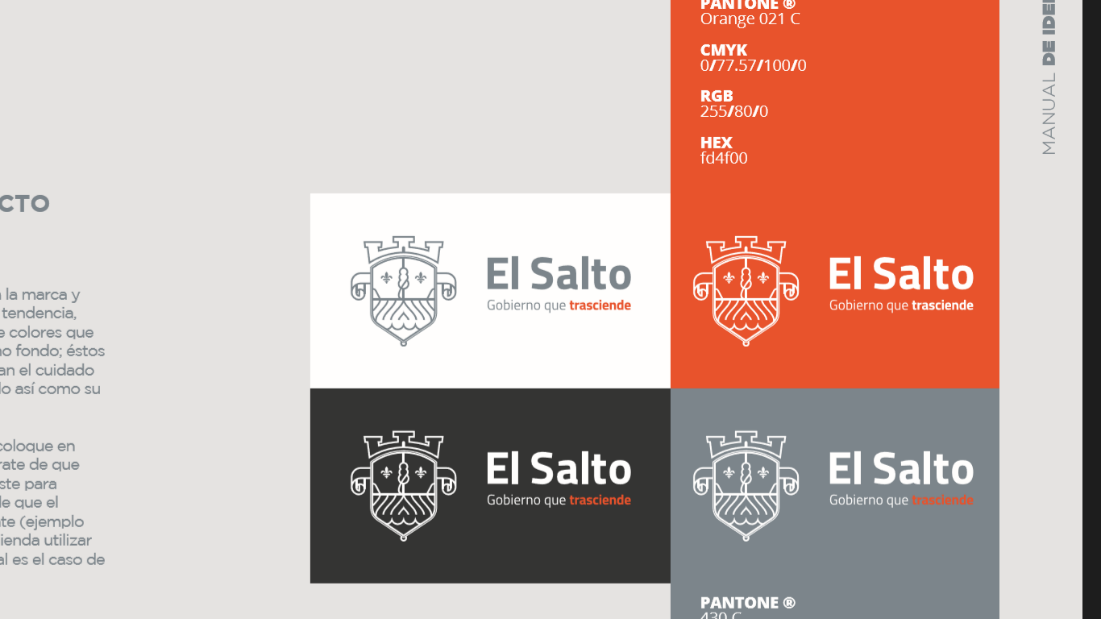 GOBIERNO MUNICIPAL EL SALTO, JALISCO 2018-2021PROGRAMA OPERATIVO ANUAL 2019-2020                            Nombre de la Dependencia: Dirección de Parques y Jardines                             Eje de Desarrollo: El Salto SustentableACCIÓN, PROGRAMA O PROYECTOACCIÓN, PROGRAMA O PROYECTOOBJETIVOMETAINDICADORPROGRAMACIÓN POR MESPROGRAMACIÓN POR MESPROGRAMACIÓN POR MESPROGRAMACIÓN POR MESPROGRAMACIÓN POR MESPROGRAMACIÓN POR MESPROGRAMACIÓN POR MESPROGRAMACIÓN POR MESPROGRAMACIÓN POR MESPROGRAMACIÓN POR MESPROGRAMACIÓN POR MESPROGRAMACIÓN POR MESPROGRAMACIÓN POR MESPROGRAMACIÓN POR MESPROGRAMACIÓN POR MESPROGRAMACIÓN POR MESPROGRAMACIÓN POR MESACCIÓN, PROGRAMA O PROYECTOACCIÓN, PROGRAMA O PROYECTOOBJETIVOMETAINDICADOROCTNOVNOVDICENEROFEBMARABRILABRILABRILMAYOJUNJUNJULAGSSEPTSEPTATENCIÓN A CAMELLON CARRETERA CHAPALA A PETICIÓN DEL GOBIERNO DEL ESTADOATENCIÓN A CAMELLON CARRETERA CHAPALA A PETICIÓN DEL GOBIERNO DEL ESTADOGENERAR VISUALMENTE UNA MEJOR IMAGEN AL CUIDADANO DEL MUNICIPIOATENDER EL TRAMO CORRESPONDIENTE A EL SALTOACCIONES REALIZADAS ATENCIÓN A CAMELLONES DE EL SALTO A ALEMEDA, CARRETERA EL VERDE, LAS PINTAS Y AV. LAS TORRES.ATENCIÓN A CAMELLONES DE EL SALTO A ALEMEDA, CARRETERA EL VERDE, LAS PINTAS Y AV. LAS TORRES.GENERAR VISUALMENTE UNA MEJOR IMAGEN AL CUIDADANO DEL MUNICIPIOLOGRAR INTERVENIR LOS ESPACIOS PROGRAMADOSKILOMETROS INTERVENIDOS POR CAMELLÓNMANTENIMIENTO A AREAS VERDES RECREATIVAS, GUBERNAMENTALES E INSTITUCIONESMANTENIMIENTO A AREAS VERDES RECREATIVAS, GUBERNAMENTALES E INSTITUCIONESMEJORAR IMAGEN DE LAS AREAS, PARA BRINDAR UN MEJOR SERVICIO AL MUNICIPIOATENDER EL MAYOR NÍMERO DE ÁREAS VERDES DEL MUNICIPIONÚMERO DE AREAS VERDES ATENDIDASATENCIÓN A PETICIONES CIUDADANAS Y SECTOR EDUCATIVOBRINDAR MEJOR SEGURIDAD Y DAR MEJOR IMAGENBRINDAR MEJOR SEGURIDAD Y DAR MEJOR IMAGENATENDER EL MOYOR NÚMERO DE PETICIONESAVANCES DE PETICIONES ESCOLARES Y NUMERO DE CUADRILLAS ASIGNADASSENDERO SEGUROCOLABORAR EN CAMINOS SEGUROS PARA LOS ESTUDIANTES DE PREPARATORI Y CECYTEJ EN LOS PERIMETROS DE SENDERO SEGUROCOLABORAR EN CAMINOS SEGUROS PARA LOS ESTUDIANTES DE PREPARATORI Y CECYTEJ EN LOS PERIMETROS DE SENDERO SEGUROATENDER LAS NECESIDADES EMERGENTESACCIONES REALIZADAS